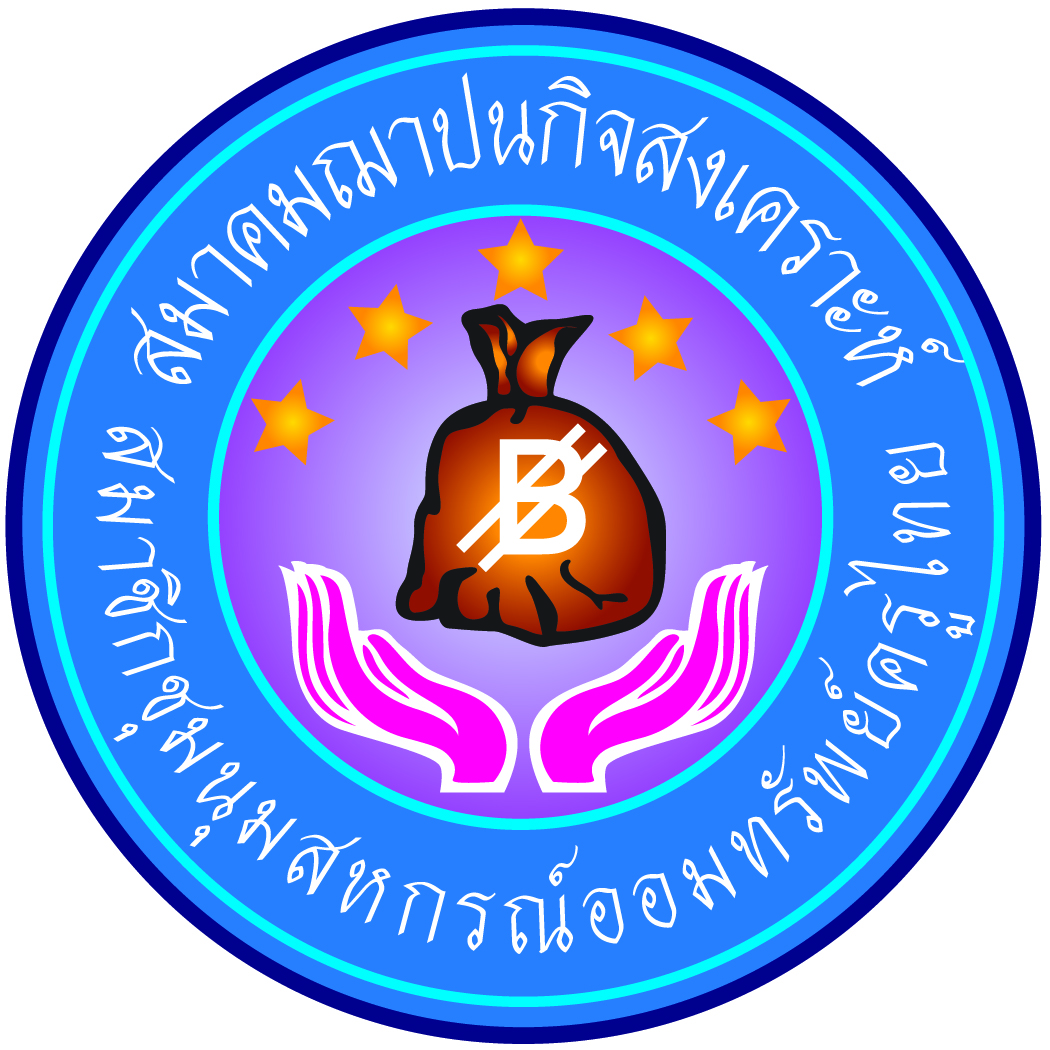 หนังสือให้คำยินยอมในการหักเงิน และแสดงเจตนาการรับเงินสงเคราะห์สมาคมฌาปนกิจสงเคราะห์สมาชิกชุมนุมสหกรณ์ออมทรัพย์ครูไทย (สสอค.)                         						เขียนที่................................................							วันที่..........เดือน....................พ.ศ.....................ข้าพเจ้า......................................................อายุ..........ปี  เกิดวันที่........เดือน.................พ.ศ.................สมาชิกสหกรณ์ออมทรัพย์..............................................................................เลขสมาชิกสหกรณ์.........................ปัจจุบันอยู่บ้านเลขที่............หมู่ที่.........ถนน.....................ตำบล...............................อำเภอ.................................จังหวัด................................รหัสไปรษณีย์...................โทรศัพท์..............................มือถือ..................................ทำงานประจำในตำแหน่ง......................................................สถานที่ทำงาน.........................................................ตำบล..........................อำเภอ.............................จังหวัด.....................................รหัสไปรษณีย์..........................โทรศัพท์ที่ทำงาน................................. ต่อ...................สถานภาพ             โสด               สมรส  คู่สมรสชื่อ.............................................         หย่า  หรือ หม้ายกรณีข้าพเจ้า มีภาระหนี้คงค้างอยู่กับสหกรณ์ออมทรัพย์ต้นสังกัด  ข้าพเจ้ายินยอมให้สหกรณ์ออมทรัพย์ต้นสังกัดหักเงินเพื่อชำระหนี้ดังกล่าวจนเสร็จสิ้นก่อนเงินที่เหลือจาก ข้อ 2 ข้าพเจ้าขอแสดงเจตนาจ่ายเงินสงเคราะห์ที่พึงจ่ายให้กับบุคคล  ดังต่อไปนี้โดยมอบให้ผู้รับเงินสงเคราะห์ลำดับที่.........(นาย/นาง/นางสาว...........................................................เลขที่บัตรประชาชน...........................................เกี่ยวข้องเป็น.....................................) เป็นผู้จัดการศพ                   อนึ่ง  ข้าพเจ้าขอรับรองว่าการแสดงเจตนาครั้งนี้เป็นไปด้วยความสมัครใจ ไม่มีผู้ใดบังคับ ข่มขู่ หรือกระทำการใด ๆ ให้ข้าพเจ้าแสดงเจตนาดังกล่าว จึงได้ลงลายมือชื่อไว้เป็นสำคัญ ท้ายหนังสือนี้
 (ลงชื่อ)......................................ผู้ให้คำยินยอม             (ลงชื่อ)................................พยาน
 (ลงชื่อ).....................................เจ้าหน้าที่ สสอค.           (ลงชื่อ)................................ผู้มีอำนาจลงนาม สสอค.ลงลายมือชื่อผู้รับเงินสงเคราะห์ไว้เป็นหลักฐานการยินยอมให้หักเงินเพื่อชำระหนี้	1. ผู้รับเงินสงเคราะห์และหรือผู้จัดการศพ ซึ่งต้องเป็นบุคคล(ตามข้อบังคับ ฯ หมวด 7 ข้อ 25 และประกาศกระทรวงพัฒนาสังคมฯ วิธีการจ่ายค่าจัดการศพหรือค่าจัดการศพและเงินสงเคราะห์ ข้อ 3) ดังต่อไปนี้		1.1 สามี ภริยา บุตร บิดา มารดา			1.4 ปู่ ย่า ตา ยาย		1.2 พี่น้องร่วมบิดา มารดาเดียวกัน			1.5 ลุง ป้า น้า อา 		1.3 พี่น้องร่วมบิดา หรือมารดาเดียวกัน		1.6 ผู้อุปการะเลี้ยงดูหรือผู้อยู่ในอุปการะเลี้ยงดู		ถ้าไม่มีบุคคลที่สมาชิกระบุไว้ในใบสมัคร ให้สมาคมฯจ่ายเงินดังกล่าวให้แก่บุคคลใน ข้อ 1. ตามลำดับก่อนหลัง โดยผู้อยู่ลำดับก่อนย่อมตัดสิทธิผู้อยู่ลำดับหลัง แต่ถ้ามีผู้อยู่ในลำดับเดียวกันหลายคน ให้สมาคมฯแบ่งเงินค่าจัดการศพหรือค่าจัดการศพและเงินสงเคราะห์ที่เหลืออยู่ให้แก่ทุกคนในสัดส่วนที่เท่ากัน	2. ผู้รับเงินสงเคราะห์ ตามหนังสือยินยอมตามข้อ 3 ทุกคน ยินยอมให้สหกรณ์ออมทรัพย์ต้นสังกัดหักเงินเพื่อชำระหนี้ดังกล่าวจนเสร็จสิ้นก่อนโดยขอรับเฉพาะส่วนที่เหลือจึงได้ลงลายมือชื่อไว้เป็นหลักฐาน3.1..........................................เกี่ยวข้องเป็น...............เบอร์โทรศัพท์........................................3.4..........................................เกี่ยวข้องเป็น.............เบอร์โทรศัพท์.....................................3.2..........................................เกี่ยวข้องเป็น...............เบอร์โทรศัพท์.....................................3.5..........................................เกี่ยวข้องเป็น.............เบอร์โทรศัพท์.....................................3.3..........................................เกี่ยวข้องเป็น...............เบอร์โทรศัพท์.....................................3.6..........................................เกี่ยวข้องเป็น.............เบอร์โทรศัพท์.....................................2.1...........................................เกี่ยวข้องเป็น..............(ลงชื่อ)...................................................2.4.......................................เกี่ยวข้องเป็น..............(ลงชื่อ)...................................................2.2...........................................เกี่ยวข้องเป็น..............(ลงชื่อ)...................................................2.5.......................................เกี่ยวข้องเป็น..............(ลงชื่อ)...................................................2.3...........................................เกี่ยวข้องเป็น..............(ลงชื่อ)...................................................2.6.......................................เกี่ยวข้องเป็น..............(ลงชื่อ)...................................................